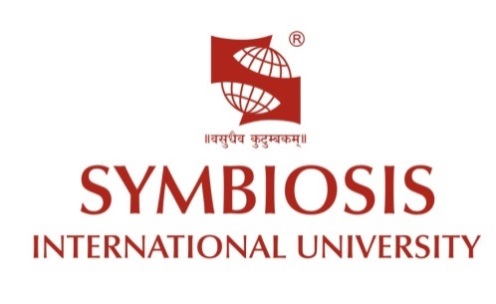 	(Established under section 3 of the UGC Act 1956, by notification No.F.9-12/2001-U3 Government of India)
Accredited by NAAC with ‘A’ Grade
Founder: Prof. Dr. S. B. Mujumdar, M.Sc.,Ph.D. (Awarded Padma Bhushan and Padma Shri by President of India)
___________________________________________________________________________Faculty of Humanities and Social SciencesSub Committee for English and Philosophy Under GraduateCourse Title: Literature and Religion  Course Code: Number of Credits: 4Level: 2 Introduction:  Studying cross-cultural religious worldviews through literature, allows students to experience the diversity and interdependence of a global society. Through these inter-disciplinary perspectives students will compare and contrast philosophies, themes and ideas of religious understandings.  In dialogue with ideas and worldviews that intrigue and challenge us, we find our own truths, our own identity and our own voice. Learning Objectives: To introduce a selection of literary and religious texts. To study American and Indian religious worldviews. To introduce the socio-cultural context of the texts. Learning Outcome (s): To experience the diversity and interdependence of a global society. In dialogue with ideas and worldviews that intrigue and challenge them, students will find their own truths, own identities and own voices. Pre-learning / Pre-requisite:   None. Course Outline: Pedagogy: Interactive class discussions on every concept. Small class size.Use of research articles, videos, etc. to further explain concepts. Guest lectures by experts in the field. Evaluations are conducted throughout the semester to ensure that the students’ outcomes are appraised. Books Recommended: Müller, F. Max. The Upanishad. Oxford: Clarendon Press, 1900. Edwards, Jonathan. Sinners in the Hands of an Angry God: A Sermon Preached at Enfield. Boston: Printed and sold by S. Kneeland and T. Green in Queen-Street over against the prison., 1742. Hardy, Grant. The Book of Mormon. Urbana, IL: University of Illinois Press, 2006. Vālmīki, and Makhan Lal Sen. The Ramayana. Calcutta: Oriental Publ., 1927. Moore-Gilbert, B. J. Writing India, 1757-1990: The Literature of British India. Manchester: Manchester University Press, 1996. Dwivedi, A. N. A.K. Ramanujan and his Poetry. Delhi: Doaba House, 1983. Sergeant, Howard. Poetry from India: Nissim Ezekiel, A.K. Ramanujan, R. Parthasarathy, Deb Kumar Das. Oxford, Eng.: Pergamon Press, 1970. Richardson, Robert D. Myth and Literature in the American Renaissance. Bloomington: Indiana University Press, 1978. Thoreau, Henry David. Walden. London: Dent, 1910.Kohli, Suresh. Stories from Modern India. Noida: Om Books International, 2013.Mukherjee, Bharati. Darkness. New Delhi: Penguin Books India, 1990. Gaiman, Neil. American Gods. New York: Headline, 2013.Suggested Assessment/ Evaluation Methods:  As per SIU Rules on Pg. no. 20 – 5.1 e) III.Benchmarked against similar courses in other national/ international universities /organizations:  Justification for change in an existing course / or a new course:Cross-cultural - experience the diversity and interdependence of a global society. Inter-disciplinary perspectives - compare and contrast philosophies, themes and ideas of religious understandings through literature. Signature of Dean:Date:S. No.TopicHours1.Introduction Religious worldviews within an Indian and American context 42.Religious Texts Indian: Katha Upanishad American: Sinners in the Hands of an Angry God / The Book of Mormon / Selections from The Bible (Old Testament) 83.Mythology Indian: Selections from The Ramayana  104.Poetry  Indian: Ramanujan, Kolatkar, Ezekiel, PatelAmerican: Whitman, Dickinson, Emerson, Cairns 12 5.Mystics   Indian: Kabir’s Dohas   American: Selections from Thoreau’s Walden   12 6.Short StoriesIndian: Selections from Short Stories from Modern India edited by Suresh Kohli, Darkness by Bharati MukherjeeAmerican: Twain’s The Mysterious Stranger, Hemmingway’s A Clean, Well-Lighted Place8 7. Fantasy Fiction American: American Gods by Neil Gaiman 6Total  60 S. No.Name of the CourseName of University where it is offeredReligion and LiteratureUniversity of PennsylvaniaComparative Literature and Religious Studies University of Kent Name of MembersDesignationOrg. / Inst.SignatureName of ExpertsDesignationOrg. / Inst.Signature